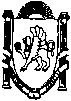 ___________________________________________________________________________________________________________________ПОСТАНОВЛЕНИЕот 24 августа 2017 года                  №  381/17                                     с.МирноеО проведении публичных слушаний по изменению одного вида разрешенного использования земельного участка на другой вид такого использования     Руководствуясь статьями 8, 41-46 Градостроительного кодекса Российской Федерации, главой 5 статьи 28 Федерального закона от 06.10.2003 №131-ФЗ «Об общих принципах организации местного самоуправления в Российской Федерации», Уставом Мирновского сельского поселения Симферопольского района Республики Крым, главой 8 статьи 92 Конституции Республики Крым и в целях соблюдения права человека на благоприятные условия жизнедеятельности, прав и законных интересов правообладателей земельных участков и объектов капитального строительства, администрация Мирновского сельского поселения, -ПОСТАНОВЛЯЕТ:              1. Провести публичные слушания по вопросу изменения вида разрешенного использования земельного участка с кадастровым номером 90:12:090501:5, площадью 2327.00 кв.м., расположенного по адресу: Республика Крым, р-н Симферопольский, Мирновский сельский совет, за границами населенного пункта, используемого для садоводства на следующий вид разрешенного использования: многоэтажная жилая застройка (высотная застройка).              2. Провести публичные слушания по вопросу изменения вида разрешенного использования земельного участка с кадастровым номером 90:12:090501:7, площадью 10 500.00 кв.м., расположенного по адресу: Республика Крым, Симферопольский район, на территории Мирновского сельского совета, (участок № 1) используемого для садоводства на следующий вид разрешенного использования: многоэтажная жилая застройка (высотная застройка).              3. Провести публичные слушания по вопросу изменения вида разрешенного использования земельного участка с кадастровым номером 90:12:090501:9, площадью 12100.00 кв.м., расположенного по адресу: Республика Крым, р-н Симферопольский, на территории Мирновского сельского совета, (участок № 8), используемого для садоводства на следующий вид разрешенного использования: многоэтажная жилая застройка (высотная застройка).              4. Провести публичные слушания по вопросу изменения вида разрешенного использования земельного участка с кадастровым номером 90:12:090501:11, площадью 5300.00 кв.м., расположенного по адресу: Республика Крым, Симферопольский район, на территории Мирновского сельского совета используемого для садоводства на следующий вид разрешенного использования: многоэтажная жилая застройка (высотная застройка).              5. Провести публичные слушания по вопросу изменения вида разрешенного использования земельного участка с кадастровым номером 90:12:090501:12, площадью 4900.00 кв.м., расположенного по адресу: Республика Крым, р-н Симферопольский, на территории Мирновского сельского совета, используемого для садоводства на следующий вид разрешенного использования: многоэтажная жилая застройка (высотная застройка).              6. Провести публичные слушания по вопросу изменения вида разрешенного использования земельного участка с кадастровым номером 90:12:090501:16, площадью 10700.00 кв.м., расположенного по адресу: Республика Крым, Симферопольский район, на территории Мирновского сельского совета, (участок № 7) используемого для садоводства на следующий вид разрешенного использования: многоэтажная жилая застройка (высотная застройка).               7. Публичные слушания провести 08 сентября 2017 года в 13 часов 00 минут.                    8. Место проведения публичных слушаний – актовый зал № 6 администрации Мирновского сельского поселения Симферопольского района Республики Крым, по адресу: 297503, Республика Крым, Симферопольский район, с.Мирное, ул.Белова, 1.                9. Установить, что предложения граждан по вопросу изменения вида разрешённого использования земельного участка принимаются в письменной форме секретарем комиссии по организации и проведению публичных слушаний по рабочим дням до 05 сентября 2017 года по адресу: Симферопольский район, с.Мирное, ул.Белова, 1, каб.9.                 10. Расходы, связанные с организацией и проведением публичных слушаний по вопросу изменения вида разрешенного использования земельного участка возложить на заявителя.                 11. Заявителю обеспечить публикацию объявления о проведении публичных слушаний в газете «Сельский труженик». 12. Утвердить прилагаемый состав комиссии по проведению публичных слушаний по вопросу изменения вида разрешенного использования земельного участка по приему и учету предложений по нему (прилагается).                  13. Комиссии по организации и проведению публичных слушаний обеспечить:                - размещение постановления на официальном сайте администрации Мирновского сельского поселения: mirnoe-crimea.ru;                - направить сообщение о проведении публичных слушаний по вопросу изменения вида разрешенного использования земельного участка, имеющих общие границы с земельным участком, указанным в п.1 настоящего постановления;                   - подготовить протокол проведения публичных слушаний 27 июля 2017 года.                  14. Постановление вступает в силу после официального опубликования (обнародования) в средствах массовой информации.                  15. Контроль исполнения настоящего постановления оставляю за собой.Председатель Мирновского сельского совета –глава администрацииМирновского сельского поселения		                          С.В.Ковалев Приложениек постановлению администрации Мирновского сельского поселения Симферопольского района Республики Крымот 25 августа 2017г. № 380/17Состав комиссии по  организации и проведении публичных слушаний на территории Мирновского сельского поселения Симферопольского района Республики КрымПредседатель Комиссии:Председатель Мирновского сельского совета – глава администрации Мирновского сельского поселения – Ковалев С.В.Секретарь Комиссии:Заведующий сектором по вопросам предоставления муниципальных услуг- Ломова Н.В.Члены комиссии:1. Депутат Мирновского сельского совета- Мересиди А.В.2. Депутат Мирновского сельского совета- Халилов С.М.3. Заместитель главы администрации Мирновского сельского поселения по вопросам жизнеобеспечению населения- Шведов О.С.	